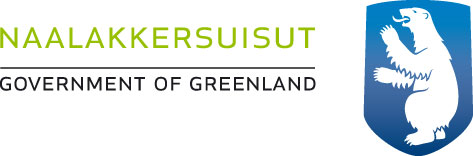 Rettenøgle i færdighedsprøve i dansk 2014Dansk  / Qallunaatut AEU-2Bemærk!Rettenøglen er lavet således, at det rigtige ord er markeret med FED skrift.Der gives karakter efter hver opgave ud fra antal rigtige svar.NB. Til opgave 1b. på side 2. kan der være 2 mulige svar.Maluginiagassaq: suliassami 1b –imi qupp. 2 –imi akissutit marsluusinnaapput.1a. Navneord/substantiver/taggisit   Sæt ring rundt om de 8 ord, der er navneord. Taggisit arfineq-pingasuusut ammalortulikkit.Eksempel:     gammel           en himmel        at hele        doven           et vindueat spise	blå	en kat	at gå	smuk	en kniv	et øjeat viske	en lyd	mørk	et æble	jeg	og	altiden finger	en kappe	at skrige	at snige	jamen	en hånd	selvom1b. Navneord/substantiver/taggisitSkriv den rigtige form af navneordet fra parentesen.      Taggit eqqortoq ungaluutit iluaniittoq oqaaseqatigiinnut allaguk. Eksempel: Der er nogen oppe på 	      loftet 	 (loft, loftet, lofter, lofterne)  Min 	lillesøster		(lillesøster, lillesøsteren, lillesøstre, lillesøstrene) skulle sove hos mig, og vi havde kun lige slukket lyset i soveværelset / soveværelserne    (soveværelse, soveværelset, soveværelser, soveværelserne ), da der lød tunge skridt	(skridt, skridtet, skridt, skridtene) ude fra 	gangen/gangene	  (gang, gangen, gange, gangene). Vi tændte lyset på et 	sekund	 (sekund, sekundet, sekunder, sekunderne), og i døren til soveværelset stod en mørk, næsten sort 	skikkelse	 (skikkelse, skikkelsen, skikkelser, skikkelserne), der fyldte hele 	døren               (dør, døren, døre, dørene) ud.  Vi råbte og skreg som sindssyge og hamrede og bankede i gulvet til vores 	underbo/underboer     (underbo, underboen, underboer, underboerne), og så forsvandt den mørke skikkelse. 1c. Navneord/substantiver/taggisitFind 10 navneord i teksten og skriv dem på linjerne.Allatami taggisit qulit nanikkit allallugilluEksempel: Min datter har skrevet mange gysere.  datter	          gysereMin bror har fortalt mig, at han tit har haft et slags mareridt, hvor han ikke kunne bevæge sig i sengen. Han fortalte om en uhyggelig drøm, hvor en kvinde kom ind ad døren og stirrede på ham. Hun gik derefter ned på knæ og kravlede på gulvet hen til ham. Hun tog fat i sengekanten med sine klamme fingre og prøvede at lægge sig ved siden af ham! Til sidst lykkedes det for ham at bevæge sig, og han vågnede.  		bror					mareridt			 		sengen			 		drøm			 		kvinde			 		døren			 		knæ			 		gulvet			 		sengekanten		 	fingre						2a. Udsagnsord/verber/oqaluutitOmskriv sætningerne til datid. Oqaaseqatigiinni oqaluutit pisimasorsiutinngortikkit.Eksempel:  Det stormer i Nuuk.		 Det stormede i Nuuk.	Hun arbejder på sygehuset.        Hun arbejdede på sygehuset.Flyet ankommer kl. 17.		Flyet ankom kl. 17.	Han sejler til Maniitsoq.		Han sejlede til Maniitsoq.Børnene ser tegnefilm.		Børnene så tegnefilm.	Han er meget vred. 		Han var meget vred.	2b. Udsagnsord/verber/oqaluutitSæt kryds ud for den sætning, hvor udsagnsordet er bøjet korrekt.Oqaaseqatigiit eqqortumik oqaluutillit x-ilikkit.Eksempel:1.2. 3. 4. 5. 6. 7. 2c. Udsagnsord/verber/oqaluutitSkriv den rigtige form af udsagnsordet fra parentesen i sætningen.      Oqaluut eqqortoq ungaluutit iluaniittoq oqaaseqatigiinnut allaguk. Eksempel: En ravn  fløj  (flyve, flyver, fløj, fløjet) ind i min stue i nat.Jeg har 	boet	(bo, bor, boede, boet) i et gammelt hus i tre måneder nu. Der           er /var	(være, er, var, været) sket mange sære ting, og jeg tror, at vi 	bliver        (blive, bliver, blev, blevet) nødt til at 	flytte   (flytte, flytter, flyttede, flyttet).I går aftes da min veninde og jeg 		sad	 (sidde, sidder, sad, siddet) i køkkenet, sagde hun: ”Sikke en køn pige din datter har besøg af”. Jeg svarede med undren i stemmen: ”Hun 	har	(have, har, havde, haft) da ikke besøg” – jeg gik derind, og hun sov sødt alene. Jeg gik tilbage til køkkenet og  	sagde	(sige, siger, sagde, sagt) til min veninde: ”Jeg tror, at du ser syner! Hun             ligger/lå	(ligge, ligger, lå, ligget) i sin seng alene”. Min veninde svarede: ”Jeg er sikker på, at jeg så en anden pige! ”. 3a. Tillægsord/adjektiver/nassuiaaniutSkriv det modsatte tillægsord. Brug nogle af ordene fra kassen. Hvert ord må bruges én gang.Nassuiaaniutip akerlia allaguk. Oqaatsit karsip iluaniittut ilaannai atukkit. Oqaaseq ataasiaannarlugu atorneqassaaq.Eksempel:         Uheldig	    Lykkelig Hvad hedder det modsatte af ulykkelig?      Lykkelig	Hvad hedder det modsatte af heldig?     Uheldig	   kort         kedelig	 god           gul        stor          hård          glad	      smuk   	Hvad hedder det modsatte af grim? 	Smuk		Hvad hedder det modsatte af dårlig? 	God		Hvad hedder det modsatte af sur? 	Glad		Hvad hedder det modsatte af blød?	Hård		Hvad hedder det modsatte af lille?	Stor		Hvad hedder det modsatte af spændende?  	Kedelig	   3b. Tillægsord/adjektiver/nassuiaaniutSkriv den rigtige form af tillægsordet i sætningerne.Nassuiaaniutit eqqortut oqaaseqatigiinnut allakkit.Eksempel: I morgen bliver en   lang   dag. (lang)Bøgerne er    tykke	. (tyk)De sidder om et    rundt   bord. (rund)Den    skarpe   sol skinner hele døgnet. (skarp)Det 	venlige	spøgelse elsker kager. (venlig)De 	gamle / ældre	 	huse tiltrækker ånder. (gammel)Min bedstemor fortæller 	uhyggelige	historier. (uhyggelig) Fjeldgængeren flyver over et 	højt		fjeld. (høj) Kig efter 	 farlige		monstre under din seng. (farlig)  Mændene fanger den 	 hvide	 heks. (hvid) 4. Ordklasser/oqaatsit immikkoortiterneriSkriv hvilken ordklasse ordene hører til. Vælg mellem navneord, udsagnsord og tillægsord. Den samme ordklasse kan forekomme flere gange. Oqaatsit immikkoortunut sorlernut atanersut allattukkit. Toqqagassaraatit taggisit, oqaluutit nassuiaaniutillu. Arlaleriarlugit atorneqarsinnaapput.Eksempel: Trappen, lejligheden, skorstenen, butikken:	      Navneord  	Jeg skriver, jeg tænker, jeg vågner, jeg køber:      Udsagnsord	      Sødere, hvidere, klogere, længere:    	      Tillægsord	Elsker, spøger, spiser, finder: 	Udsagnsord/verber	Smart, dum, sjov, grøn: 		Tillægsord/adjektiver	En ravn, et billede, et glas, en avis: 	Navneord/substantiverAt fiske, at køre, at huske, at gøre: 	Udsagnsord/verber	Ældst, kærligst, kønnest, rigest: 	Tillægsord/adjektiver	Køer, nøgler, år, mænd: 		Navneord/substantiver5. Ordstilling/oqaatsit tulleriinnerat	Sæt ordene i den rigtige rækkefølge.Oqaatsit tulleriinneri aaqqissuutikkit oqaaseqatigiinngorlugit.Eksempel:  mørkt     I      det      vinteren.     Grønland        er          om          I Grønland er det mørkt om vinteren.     	          fest.        aften          mine         forældre        til        I         skal	I aften skal mine forældre til fest.		      aftenen.        alene        hele      være         hjemme          Jeg         skal	Jeg skal være alene hjemme hele aftenen.	      bange        under         skyggen          for           seng.         Jeg       min       er	Jeg er bange for min skygge under min seng.	huset     før     i     hele      seng.      tjekker      Jeg       går       jeg     	Jeg tjekker hele huset før jeg går i seng.	håber      at       forældre        mine         Jeg        kommer.         snart	Jeg håber at mine forældre snart kommer.	svært        søvn.       i         Det         falde         at         er	Det er svært at falde i søvn.			Jeg tage et billede af en åndJeg tager et billede af en åndJeg at tog et billede af en ånd Vækkeuret ringede ved midnatVækkeuret har ringer ved midnatVækkeuret at ringede ved midnatDet har spøger i det gamle husDet har spøgt i det gamle husDet har spøgede i det gamle husDen hvide dame skregetDen hvide dame har skregDen hvide dame skrigerVinden havde blæste kraftigtVinden havde blæse kraftigt Vinden blæste kraftigtHunden at gøede højtHunden gøede højtHunden havde gø højtHundene hyler mod månen.Hundene hyle mod månen.Hundene at hyle mod månen.Skikkelsen stå ved vinduet.Skikkelsen stod ved vinduet.Skikkelsen at stå ved vinduet.